«27» мая 2019 г.								№   211Об утверждении административного регламента по оказанию муниципальной услуги «Прием заявлений и выдача документов о согласовании переустройства и (или) перепланировки помещения в многоквартирном доме» на территории муниципального образования п. Березовка. В целях повышения эффективности и качества деятельности органа местного самоуправления поселка Березовка, создания комфортных условий для потребителей результатов исполнения муниципальной функции, в  соответствии с главой 4  Жилищного кодекса Российской Федерации, руководствуясь Федеральным Законом  «Об общих принципах организации местного самоуправления в РФ» № 131-ФЗ от 06.10.2003 года, Уставом поселка Березовка:ПОСТАНОВЛЯЮ:Признать утратившим силу постановление администрации поселка Березовка от  №130 от 05.04.2011г. «Об утверждении административного регламента по оказанию муниципальной услуги «Прием заявлений и выдача документов о согласовании переустройства и (или) перепланировки жилого помещения» на территории муниципального образования п. Березовка». Утвердить административный регламент  по исполнению муниципальной услуги «Прием заявлений и выдача документов о согласовании переустройства и (или) перепланировки помещения в многоквартирном доме» на территории муниципального образования п. Березовка. Настоящее Постановление опубликовать в общественно – политической газете Березовского района «Пригород» и в сети Интернет на официальном сайте поселка Березовка. Ответственность за исполнение настоящего постановления возложить на главного специалиста по вопросам архитектуры и градостроительства (Филипович М.С.).Настоящее постановление вступает в силу со дня, следующего за днем официального опубликования.Глава поселка                                                                                         С.А. СусловПриложение № 1к постановлению администрации п. Берёзовка Березовского района Красноярского края №  211  от 27 мая 2019гАдминистративный регламент по оказанию муниципальной услуги«Прием заявлений и выдача документов о согласовании переустройства и (или) перепланировки помещения в многоквартирном доме»1. Общие положение1.1. Настоящий административный регламент (далее - Регламент) по муниципальной услуге «Прием заявлений и выдача документов о согласовании переустройства и (или) перепланировки помещения в многоквартирном доме» (далее - муниципальная услуга) разработан в целях повышения качества предоставления и доступности услуги, создания комфортных условий для получения муниципальной услуги. Регламент определяет порядок, сроки и последовательность действий (административных процедур) при предоставлении муниципальной услуги.1.2. Регламент размещается на Интернет-сайте администрации поселка Березовка http://www.pgt-berezovka.ru/.2. Стандарт предоставления муниципальной услуги2.1. Наименование муниципальной услуги – «Прием заявлений и выдача документов о согласовании переустройства и (или) перепланировки помещения в многоквартирном доме» (далее – муниципальная услуга).2.2. Предоставление муниципальной услуги осуществляется администрацией поселка Березовка Березовского района Красноярского края (далее - администрация). Ответственным исполнителем муниципальной услуги является главный специалист администрации поселка Березовка по вопросам градостроительства и архитектуры.Место нахождения: Красноярский край, Березовский район, пгт.Березовка, ул.Центральная, 19.Почтовый адрес: Красноярский край, Березовский район, пгт.Березовка, ул.Центральная, 19.Приёмные дни: вторник и четвергГрафик работы: с 9:00 до 16:00, (обеденный перерыв с 12:00 до 13:00)Телефон/факс: 8(39175)25578/8(39175)21315, адрес электронной почты: beradm@mail.ru;Информацию по процедуре предоставления муниципальной услуги можно получить у специалиста (ов) администрации, ответственных за предоставление муниципальной услуги.2.3. Получателями муниципальной услуги являются собственники помещений (физические или юридические лица) или уполномоченные ими лица, имеющие намерение провести переустройство и (или) перепланировку помещения (далее - заявители).2.4. Результатом предоставления муниципальной услуги являются:- выдача заявителям утвержденного администрацией поселка Березовка решения о согласовании переустройства и (или) перепланировки помещения в многоквартирном доме (далее - решение о согласовании); - выдача решения об отказе в согласовании переустройства и (или) перепланировки помещения в многоквартирном доме с обоснованием отказа.2.5. Срок предоставления муниципальной услуги составляет не более сорока пяти дней со дня представления в данный орган документов, обязанность по представлению которых возложена на заявителя.2.6. Правовыми основаниями для предоставления муниципальной услуги является:- Конституция  Российской Федерации;- Жилищный кодекс  Российской Федерации;- Федеральный  закон  от 06.10.2003 № 131-ФЗ «Об общих принципах организации местного самоуправления в Российской Федерации»;  - Федеральный закон  от 09.02.2009 № 8-ФЗ «Об обеспечении доступа к информации о деятельности государственных органов и органов местного самоуправления»;- Федеральный закон  от 27.07.2010 № 210-ФЗ «Об организации предоставления государственных и муниципальных услуг».- Постановлением Правительства Российской Федерации от 21.01.2006 №25 «Об утверждении Правил пользования жилыми помещениями»;- Постановлением Правительства Российской Федерации от 28.01.2006 № 47 «Об утверждении Положения о признании помещения жилыми помещением, жилого помещения непригодным для проживания, многоквартирного дома аварийным и подлежащим сносу или реконструкции, садового дома жилым домом и жилого дома садовым домом»;- Постановлением Правительства Российской Федерации от 28.04.2005 № 266 «Об утверждении формы заявления о переустройстве и (или) перепланировке жилого помещения и формы документа, подтверждающего принятие решения о согласовании переустройства и (или) перепланировки жилого помещения»;- Постановлением Государственного комитета Российской Федерации по строительству и жилищно-коммунальному комплексу от 27.09.2003 № 170 «Об утверждении Правил и норм технической эксплуатации жилищного фонда»;- Устав поселка Березовка.2.7. Исчерпывающий перечень документов, необходимых для предоставления муниципальной услуги (далее - документы):заявление о переустройстве и (или) перепланировке по форме, утвержденной Правительством Российской Федерации;2) правоустанавливающие документы (свидетельство о праве собственности на помещение, договор или иные подтверждающие право собственности на помещение документы) на переустраиваемое и (или) перепланируемое помещение;3) подготовленный и оформленный в установленном порядке проект переустройства и (или) перепланировки переустраиваемого и (или) перепланируемого  помещения, а если переустройство и (или) перепланировка помещения, невозможны без присоединения к данному помещению части общего имущества, также протокол общего собрания собственников помещений о согласии всех собственников помещений на такие переустройство и (или) перепланировку помещения, предусмотренном частью 2 статьи 40 Жилищного кодекса РФ;4) технический паспорт переустраиваемого и (или) перепланируемого помещения;5) согласие в письменной форме всех членов семьи нанимателя (в том числе временно отсутствующих членов семьи нанимателя), занимающих переустраиваемое и (или) перепланируемое помещение на основании договора социального найма (в случае, если заявителем является уполномоченный наймодателем на представление предусмотренных настоящим пунктом документов наниматель переустраиваемого и (или) перепланируемого жилого помещения по договору социального найма);6) заключение органа по охране памятников архитектуры, истории и культуры о допустимости проведения переустройства и (или) перепланировки помещения в многоквартирном доме, если такое помещение или дом, в котором оно находится, является памятником архитектуры, истории или культуры.Одновременно с документами, указанными в настоящем пункте, Заявителем представляется письменное согласие на обработку его персональных данных в произвольной форме.2.8. Исчерпывающий перечень оснований для отказа в приёме документов:1) отсутствие в заявлении подписи, указания фамилии, имени, отчества, адреса заявителя (физического лица), отсутствие указания полного наименования юридического лица (если заявителем является юридическое лицо), его почтового адреса и указания фамилии, имени, отчества руководителя или уполномоченного представителя организации;2) исправления и подчистки в заявлении и в документах;3) документы исполнены карандашом, имеют серьезные повреждения, наличие которых не позволяет однозначно истолковать их содержание, копии документов заверены ненадлежащим образом;4) заявление не поддается прочтению, содержит нецензурные или оскорбительные выражения.2.9 Исчерпывающий перечень оснований для приостановления предоставления муниципальной услуги или отказа в предоставлении муниципальной услуги:1) при непредставлении, определенных пунктом 2.7. Регламента, документов;2) поступления в орган, осуществляющий согласование, ответа на межведомственный запрос, свидетельствующего об отсутствии документа и (или) информации, необходимых для проведения переустройства и (или) перепланировки помещения в многоквартирном доме. Отказ в согласовании переустройства и (или) перепланировки помещения в многоквартирном доме по указанному основанию допускается в случае, если орган, осуществляющий согласование, после получения такого ответа уведомил заявителя о получении такого ответа, предложил заявителю представить документ и (или) информацию, необходимые для проведения переустройства и (или) перепланировки помещения в соответствии с частью 2.1 статьи 26 Жилищного Кодекса Российской Федерации, и не получил от заявителя такие документ и (или) информацию в течение пятнадцати рабочих дней со дня направления уведомления;3) представления документов в ненадлежащий орган;4) несоответствия проекта переустройства и (или) перепланировки помещения в многоквартирном доме требованиям законодательства.Решение об отказе в предоставлении муниципальной услуги должно содержать основания отказа с обязательной ссылкой на нарушения, предусмотренные настоящим пунктом. Решение об отказе в предоставлении муниципальной услуги может быть обжаловано заявителем в судебном порядке.2.10. Муниципальная услуга предоставляется бесплатно.2.11. Максимальный срок ожидания в очереди при подаче запроса о предоставлении муниципальной услуги составляет не более 30 минут.Максимальный срок ожидания при получении результата предоставления муниципальной услуги составляет не более 30 минут.2.12. Срок регистрации запроса заявителя о предоставлении муниципальной услуги составляет не более 1 рабочего дня.2.13. Требования к помещениям, в которых предоставляется муниципальная услуга:Помещения, в которых осуществляется приём граждан, обратившихся за получением муниципальной услуги, оснащен информационными стендами с образцами заполнения заявления и перечнем документов, необходимых для предоставления услуги. Места для заполнения необходимых документов оборудуются стульями, столами, письменными принадлежностями, бланк заявления заявитель может получить у ответственного специалиста. Рабочее место специалистов Учреждения, участвующих в оказании муниципальной услуги, оснащен настенной вывеской или настольной табличкой с указанием фамилии, имени, отчества и должности, необходимой для исполнения муниципальной услуги офисной техникой.Помещения для предоставления муниципальной услуги по возможности размещаются в максимально удобных для обращения местах.В местах ожидания предоставления муниципальной услуги предусматривается оборудование доступных мест общественного пользования (туалетов).В местах предоставления муниципальной услуги на видном месте размещаются схемы размещения средств пожаротушения и путей эвакуации посетителей и работников органов, участвующих в оказании муниципальной услуги.Места предоставления муниципальной услуги оборудуются средствами пожаротушения и оповещения о возникновении чрезвычайной ситуации.Входы в здание оборудован пандусом, расширенными проходами, позволяющими обеспечить беспрепятственный доступ инвалидов, включая инвалидов, использующих кресла-коляски.При ином размещении помещений по высоте должна быть обеспечена возможность получения муниципальной услуги маломобильными группами населения.Места для ожидания и заполнения заявлений должны быть доступны для инвалидов.2.14. Показателями доступности и качества муниципальной услуги являются:- соблюдение сроков предоставления муниципальной услуги, сроков выполнения отдельных административных процедур в рамках ее предоставления.3. Состав, последовательность и сроки выполнения административных процедур, требования к порядку их выполнения, в том числе особенности выполнения административных процедур в электронной форме, а также особенности выполнения административных процедур в многофункциональных центрах*3.1. Предоставление муниципальной услуги осуществляется в форме:- непосредственное обращение заявителя (при личном обращении);- ответ на письменное обращение.3.2. Получение консультаций по процедуре предоставления муниципальной услуги может осуществляться следующими способами:- посредством личного обращения;- обращения по телефону;- посредством письменных обращений по почте;- посредством обращений по электронной почте.3.3. Основными требованиями к консультации заявителей являются:- актуальность;- своевременность;- четкость в изложении материала;- полнота консультирования;- наглядность форм подачи материала;- удобство и доступность.3.4. Требования к форме и характеру взаимодействия специалиста с заявителями:при личном обращении заявителей специалист должен представиться, указать фамилию, имя и отчество, сообщить занимаемую должность, самостоятельно дать ответ на заданный заявителем вопрос. В конце консультирования специалист отдела, осуществляющий консультирование, должен кратко подвести итоги и перечислить меры, которые следует принять заявителю (кто именно, когда и что должен сделать).Ответ на письменные обращения и обращения по электронной почте дается в простой, четкой и понятной форме с указанием фамилии и инициалов, номера телефона специалиста, исполнившего ответ на обращение. Ответ на письменное обращение подписывается Главой администрации либо уполномоченным должностным лицом. 3.5. При ответах на телефонные звонки и устные обращения специалист в вежливой форме четко и подробно информирует обратившихся по интересующим их вопросам. 3.6. Ответ на письменное обращение о процедуре предоставления муниципальной услуги предоставляется в течение 30 календарных дней со дня регистрации этого обращения.3.7. Предоставление муниципальной услуги включает в себя выполнение следующих административных процедур: 3.7.1. При направлении документов по почте:- приём, регистрация заявления и приложенных копий документов от заявителя, направление документов ответственному лицу (специалисту) для предоставления муниципальной услуги;- подготовка ответа и направление его по почте заявителю.Результатом исполнения административного действия является направление соответствующего документа заявителю. 3.7.2. При личном обращении заявителя:- приём заявителя, проверка документов (в день обращения);- предоставление соответствующей информации заявителю.Результатом исполнения административного действия является предоставление заявителю соответствующего документа. 4. Формы контроля за исполнением административного регламента4.1. Текущий контроль за соблюдением последовательности действий, определенных Регламентом осуществляется Заместителем Главы администрации и включает в себя проведение проверок соблюдения и исполнения ответственными лицами (специалистами) действующего законодательства, а также положений Регламента.4.2. Персональная ответственность ответственных лиц (специалистов) закрепляется в соответствующих положениях должностных инструкций.4.3. Контроль за полнотой и качеством предоставления муниципальной услуги включает в себя проведение проверок, выявление и устранение нарушений прав заявителей, рассмотрение, принятие решений и подготовку ответов на обращения заявителей, содержащие жалобы на решения, действия (бездействия) ответственных лиц (специалистов).4.4. По результатам проведенных проверок в случае выявления нарушений прав заявителей по предоставлению муниципальной услуги осуществляется привлечение виновных лиц к ответственности в соответствии с законодательством Российской Федерации.4.5. Проведение проверок может носить плановый характер и внеплановый характер (по конкретному обращению заявителя по предоставлению муниципальной услуги).5. Досудебный (внесудебный) порядок обжалования решений и действий (бездействия) органа, предоставляющего муниципальную услугу, многофункционального центра, организаций, указанных в части 1.1 статьи 16 Федерального закона от 27.07.2010 № 210-ФЗ «Об организации предоставления государственных и муниципальных услуг», а также их должностных лиц, муниципальных служащих, работников.5.1. Заявители муниципальной услуги имеют право обратиться с заявлением или жалобой (далее - обращения) на действия (бездействия) исполнителя, ответственных лиц (специалистов), в том числе в следующих случаях:	1) нарушение срока регистрации запроса заявителя о предоставлении муниципальной услуги, комплексного запроса;	2) нарушение срока предоставления муниципальной услуги. В указанном случае досудебное (внесудебное) обжалование заявителем решений и действий (бездействия) многофункционального центра, работника многофункционального центра возможно в случае, если на многофункциональный центр, решения и действия (бездействие) которого обжалуются, возложена функция по предоставлению соответствующей муниципальной услуги в полном объеме в порядке, определенном частью 1.3 статьи 16 Федерального закона от 27.07.2010 № 210-ФЗ «Об организации предоставления государственных и муниципальных услуг»;	3) требование у заявителя документов или информации либо осуществления действий, представление или осуществление которых не предусмотрено нормативными правовыми актами Российской Федерации, нормативными правовыми актами субъектов Российской Федерации, муниципальными правовыми актами для предоставления муниципальной услуги;	4) отказ в приеме документов, предоставление которых предусмотрено нормативными правовыми актами Российской Федерации, нормативными правовыми актами субъектов Российской Федерации, муниципальными правовыми актами для предоставления муниципальной услуги, у заявителя;	5) отказ в предоставлении муниципальной услуги, если основания отказа не предусмотрены федеральными законами и принятыми в соответствии с ними иными нормативными правовыми актами Российской Федерации, законами и иными нормативными правовыми актами субъектов Российской Федерации, муниципальными правовыми актами. В указанном случае досудебное (внесудебное) обжалование заявителем решений и действий (бездействия) многофункционального центра, работника многофункционального центра возможно в случае, если на многофункциональный центр, решения и действия (бездействие) которого обжалуются, возложена функция по предоставлению соответствующей муниципальной услуги в полном объеме в порядке, определенном частью 1.3 статьи 16 Федерального закона от 27.07.2010 № 210-ФЗ «Об организации предоставления государственных и муниципальных услуг»;	6) затребование с заявителя при предоставлении муниципальной услуги платы, не предусмотренной нормативными правовыми актами Российской Федерации, нормативными правовыми актами субъектов Российской Федерации, муниципальными правовыми актами;	7) отказ органа, предоставляющего муниципальную услугу, должностного лица органа, предоставляющего муниципальную услугу, многофункционального центра, работника многофункционального центра, организаций, предусмотренных частью 1.1 статьи 16 Федерального закона Федерального закона от 27.07.2010 № 210-ФЗ «Об организации предоставления государственных и муниципальных услуг», или их работников в исправлении допущенных ими опечаток и ошибок в выданных в результате предоставления муниципальной услуги документах либо нарушение установленного срока таких исправлений. В указанном случае досудебное (внесудебное) обжалование заявителем решений и действий (бездействия) многофункционального центра, работника многофункционального центра возможно в случае, если на многофункциональный центр, решения и действия (бездействие) которого обжалуются, возложена функция по предоставлению соответствующей муниципальной услуги в полном объеме в порядке, определенном частью 1.3 статьи 16 Федерального закона от 27.07.2010 № 210-ФЗ «Об организации предоставления государственных и муниципальных услуг».8) нарушение срока или порядка выдачи документов по результатам предоставления муниципальной услуги;9) приостановление предоставления муниципальной услуги, если основания приостановления не предусмотрены федеральными законами и принятыми в соответствии с ними иными нормативными правовыми актами Российской Федерации, законами и иными нормативными правовыми актами субъектов Российской Федерации, муниципальными правовыми актами. В указанном случае досудебное (внесудебное) обжалование заявителем решений и действий (бездействия) многофункционального центра, работника многофункционального центра возможно в случае, если на многофункциональный центр, решения и действия (бездействие) которого обжалуются, возложена функция по предоставлению соответствующей муниципальной услуги в полном объеме в порядке, определенном частью 1.3 статьи 16 Федерального закона от 27.07.2010 № 210-ФЗ «Об организации предоставления государственных и муниципальных услуг»;10) требование у заявителя при предоставлении  муниципальной услуги документов или информации, отсутствие и (или) недостоверность которых не указывались при первоначальном отказе в приеме документов, необходимых для предоставления муниципальной услуги, либо в предоставлении  муниципальной услуги, за исключением случаев, предусмотренных пунктом 4 части 1 статьи 7 Федерального закона № 210-ФЗ. В указанном случае досудебное (внесудебное) обжалование заявителем решений и действий (бездействия) многофункционального центра, работника многофункционального центра возможно в случае, если на многофункциональный центр, решения и действия (бездействие) которого обжалуются, возложена функция по предоставлению соответствующих муниципальных услуг в полном объеме в порядке, определенном частью 1.3 статьи 16 Федерального закона № 210-ФЗ. 5.2. Обращения подлежат обязательному рассмотрению. Рассмотрение обращений осуществляется бесплатно.5.3. Жалоба подается в письменной форме на бумажном носителе, в электронной форме в орган, предоставляющий муниципальную услугу, многофункциональный центр либо в соответствующий орган государственной власти (орган местного самоуправления) публично-правового образования, являющийся учредителем многофункционального центра (далее - учредитель многофункционального центра), а также в организации, предусмотренные частью 1.1 статьи 16 Федерального закона от 27.07.2010 № 210-ФЗ «Об организации предоставления государственных и муниципальных услуг». Жалобы на решения и действия (бездействие) руководителя органа, предоставляющего муниципальную услугу, подаются в вышестоящий орган (при его наличии) либо в случае его отсутствия рассматриваются непосредственно руководителем органа, предоставляющего муниципальную услугу. Жалобы на решения и действия (бездействие) работника многофункционального центра подаются руководителю этого многофункционального центра. Жалобы на решения и действия (бездействие) многофункционального центра подаются учредителю многофункционального центра или должностному лицу, уполномоченному нормативным правовым актом субъекта Российской Федерации. Жалобы на решения и действия (бездействие) работников организаций, предусмотренных частью 1.1 статьи 16 Федерального закона от 27.07.2010 № 210-ФЗ «Об организации предоставления государственных и муниципальных услуг», подаются руководителям этих организаций.5.4. Жалоба на решения и действия (бездействие) органа, предоставляющего муниципальную услугу, должностного лица органа, предоставляющего муниципальную услугу, муниципального служащего, руководителя органа, предоставляющего муниципальную услугу, может быть направлена по почте, с использованием информационно-телекоммуникационной сети Интернет, официального сайта органа, предоставляющего муниципальную услугу, а также может быть принята при личном приеме заявителя. Жалоба на решения и действия (бездействие) многофункционального центра, работника многофункционального центра может быть направлена по почте, с использованием информационно-телекоммуникационной сети "Интернет", официального сайта многофункционального центра, единого портала государственных и муниципальных услуг либо регионального портала государственных и муниципальных услуг, а также может быть принята при личном приеме заявителя. Жалоба на решения и действия (бездействие) организаций, предусмотренных частью 1.1 статьи 16 Федерального закона от 27.07.2010 № 210-ФЗ «Об организации предоставления государственных и муниципальных услуг», а также их работников может быть направлена по почте, с использованием информационно-телекоммуникационной сети "Интернет", официальных сайтов этих организаций, единого портала государственных и муниципальных услуг либо регионального портала государственных и муниципальных услуг, а также может быть принята при личном приеме заявителя.5.5. Жалоба должна содержать:1) наименование органа, предоставляющего муниципальную услугу, должностного лица органа, предоставляющего муниципальную услугу, многофункционального центра, его руководителя и (или) работника, организаций, предусмотренных частью 1.1 статьи 16 Федерального закона от 27.07.2010 № 210-ФЗ «Об организации предоставления государственных и муниципальных услуг», их руководителей и (или) работников, решения и действия (бездействие) которых обжалуются;2) фамилию, имя, отчество (последнее - при наличии), сведения о месте жительства заявителя - физического лица либо наименование, сведения о месте нахождения заявителя - юридического лица, а также номер (номера) контактного телефона, адрес (адреса) электронной почты (при наличии) и почтовый адрес, по которым должен быть направлен ответ заявителю;3) сведения об обжалуемых решениях и действиях (бездействии) органа, предоставляющего муниципальную услугу, должностного лица органа, предоставляющего муниципальную услугу или муниципального служащего, многофункционального центра, работника многофункционального центра, организаций, предусмотренных частью 1.1 статьи 16 Федерального закона от 27.07.2010 № 210-ФЗ «Об организации предоставления государственных и муниципальных услуг», их работников;4) доводы, на основании которых заявитель не согласен с решением и действием (бездействием) органа, предоставляющего муниципальную услугу, должностного лица органа, предоставляющего муниципальную услугу, муниципального служащего, многофункционального центра, работника многофункционального центра, организаций, предусмотренных частью 1.1 статьи 16 Федерального закона от 27.07.2010 № 210-ФЗ «Об организации предоставления государственных и муниципальных услуг», их работников. Заявителем могут быть представлены документы (при наличии), подтверждающие доводы заявителя, либо их копии.5.6. Жалоба, поступившая в орган, предоставляющий муниципальную услугу, многофункциональный центр, учредителю многофункционального центра, в организации, предусмотренные частью 1.1 статьи 16 Федерального закона от 27.07.2010 № 210-ФЗ «Об организации предоставления государственных и муниципальных услуг», либо вышестоящий орган (при его наличии), подлежит рассмотрению в течение пятнадцати рабочих дней со дня ее регистрации, а в случае обжалования отказа органа, предоставляющего муниципальную услугу, многофункционального центра, организаций, предусмотренных частью 1.1 статьи 16 Федерального закона от 27.07.2010 № 210-ФЗ «Об организации предоставления государственных и муниципальных услуг», в приеме документов у заявителя либо в исправлении допущенных опечаток и ошибок или в случае обжалования нарушения установленного срока таких исправлений - в течение пяти рабочих дней со дня ее регистрации.5.7. По результатам рассмотрения жалобы принимается одно из следующих решений:1) жалоба удовлетворяется, в том числе в форме отмены принятого решения, исправления допущенных опечаток и ошибок в выданных в результате предоставления муниципальной услуги документах, возврата заявителю денежных средств, взимание которых не предусмотрено нормативными правовыми актами Российской Федерации, нормативными правовыми актами субъектов Российской Федерации, муниципальными правовыми актами, а также в иных формах;2) в удовлетворении жалобы отказывается.5.8. Не позднее дня, следующего за днем принятия решения, указанного в пункте 5.7 настоящего Административного регламента, заявителю в письменной форме и по желанию заявителя в электронной форме направляется мотивированный ответ о результатах рассмотрения жалобы.5.9. В случае признания жалобы подлежащей удовлетворению в ответе заявителю, указанном в пункте 5.8 настоящего Административного регламента настоящей статьи, дается информация о действиях, осуществляемых органом, предоставляющим государственную услугу, органом, предоставляющим муниципальную услугу, многофункциональным центром либо организацией, предусмотренной частью 1.1 статьи 16 Федерального закона № 210-ФЗ, в целях незамедлительного устранения выявленных нарушений при оказании  муниципальной услуги, а также приносятся извинения за доставленные неудобства и указывается информация о дальнейших действиях, которые необходимо совершить заявителю в целях получения  муниципальной услуги.5.10. В случае признания жалобы, не подлежащей удовлетворению в ответе заявителю, указанном в пункте 5.8 настоящего Административного регламента, даются аргументированные разъяснения о причинах принятого решения, а также информация о порядке обжалования принятого решения.5.11. В случае установления в ходе или по результатам рассмотрения жалобы признаков состава административного правонарушения или преступления должностное лицо, работник, наделенные полномочиями по рассмотрению жалоб в соответствии с пунктом 5.3 настоящего Административного регламента, незамедлительно направляют имеющиеся материалы в органы прокуратуры.        Приложение 1        к административному регламенту                                                                              Главе поселка Березовка С.А.Суслову                                                                                     от _________________________________1                                                                                      _________________________________                                                                                 Проживающему(й) __________________                                                                                     ____________________________________                                                                                Паспорт: серия__________№_________                                                                                    ____________________________________                                                                               Тел.______________________________1указывается наниматель, либо арендатор, либо собственник жилого помещения, либо собственники жилого помещения, находящегося в общей собственности двух и более лиц, в случае, если ни один из собственников либо иных лиц не уполномочен в установленном порядке представлять их интересы)Примечание. Для физических лиц указываются: фамилия, имя,отчество, реквизиты документа, удостоверяющего личность (серия, номер, кем и когда выдан), место жительства, номер телефона; для представителя физического лица указываются: фамилия, имя, отчество представителя, реквизиты доверенности, которая прилагается к заявлению.Для юридических лиц указываются: наименование, организационно-правовая форма, адрес места нахождения, номер телефона, фамилия, имя, отчество лица, уполномоченного представлять интересы юридического лица, с указанием реквизитов документа, удостоверяющего эти правомочия и прилагаемого к заявлению.ЗАЯВЛЕНИЕо переустройстве и (или) перепланировке помещения в многоквартирном домеМесто нахождения жилого помещения: _________________________________________                            (указывается полный адрес:субъект Российской Федерации,______________________________________________________________________________муниципальное образование, поселение, улица, дом,______________________________________________________________________________корпус, строение, квартира (комната), подъезд, этаж)Собственник(и) жилого помещения: ____________________________________________________________________________________________________________________________________________________________________________________________________________Прошу разрешить ______________________________________________________________(переустройство, перепланировку, переустройство и перепланировку - нужное указать)жилого помещения, занимаемого на основании ____________________________________                                            (права собственности,_______________________________________________________________________________,договора найма, договора аренды - нужное указать)согласно прилагаемому проекту (проектной документации) переустройства и (или) перепланировки жилого помещения.Срок производства ремонтно-строительных работ с «__» _________ 20__г. по «__» _________ 20__ г.Режим производства ремонтно-строительных работ с _____ по ____часов в ___________________ дни.Обязуюсь: осуществить ремонтно-строительные работы в соответствии с проектом (проектной документацией); обеспечить свободный доступ к месту проведения ремонтно-строительных работ должностных лиц органа местного самоуправления муниципального образования либо уполномоченного им органа для проверки хода работ; осуществить работы в установленные сроки и с соблюдением согласованного режима проведения работ. Согласие на переустройство и (или) перепланировку получено от совместно проживающих совершеннолетних членов семьи нанимателя жилого помещения по договору социального найма от «__» _____________ г. № _______:<*> Подписи ставятся в присутствии должностного лица, принимающего документы. В ином случае представляется оформленное в письменном виде согласие члена семьи, заверенное нотариально, с проставлением отметки об этом в графе 5.К заявлению прилагаются следующие документы:1)_______________________________________________________________ на ___ листах(указывается вид и реквизиты правоустанавливающего документа на переустраиваемое и (или) перепланируемое жилое помещение (с отметкой: подлинник или нотариально заверенная копия)2) проект (проектная документация) переустройства и (или) перепланировки жилого помещения на _____ листах;3) технический паспорт переустраиваемого и (или)  перепланируемого жилого помещения на _____ листах;4) заключение органа по охране памятников архитектуры, истории и культуры о  допустимости проведения переустройства и (или) перепланировки жилого помещения (представляется в случаях, если такое жилое помещение или дом, в котором оно находится, является памятником архитектуры, истории или культуры) на _____ листах;5) документы, подтверждающие согласие временно отсутствующих членов семьи нанимателя на переустройство и (или) перепланировку жилого помещения, на _____ листах (при необходимости);6) иные документы: _______________________________________________(доверенности, выписки из уставов и др.)Подписи лиц, подавших заявление:«__» __________ 20__ г.                                    __________________ _______________________             (дата)                                                                                                                                                     (подпись заявителя) (расшифровка подписи заявителя) «__» __________ 20__ г.                                   __________________ _______________________            (дата)                                                                                                                                                     (подпись заявителя) (расшифровка подписи заявителя) «__» __________ 20__ г.                                   __________________ _______________________             (дата)                                                                                                                                                   (подпись заявителя) (расшифровка подписи заявителя) «__» __________ 20__ г.                                   __________________ _______________________        (дата)                                                                                                                                                    (подпись заявителя) (расшифровка подписи заявителя)<*> При пользовании жилым помещением на основании договора социального найма заявление подписывается нанимателем, указанным в договоре в качестве стороны, при пользовании жилым помещением на основании договора аренды - арендатором, при пользовании жилым помещением на праве собственности – собственником (собственниками).        Приложение 2        к административному регламентуБлок-схемапоследовательности административных процедурпредоставления муниципальной услуги«Прием заявлений и выдача документов  о согласовании переустройства и (или) перепланировки жилых помещений» нет             да                                                             нетжилого помещения        Приложение 3        к административному регламентуРЕШЕНИЕо согласовании переустройства и (или) перепланировки жилого помещенияВ связи с обращением ____________________________________________________________                      (Ф.И.О. физического лица, наименование юридического лица - заявителя)о намерении провести переустройство и (или) перепланировку жилых                                                    (ненужное зачеркнуть)помещений по адресу: ____________________________________________________________занимаемых (принадлежащих) на основании:_________________________________________(ненужное зачеркнуть): _______(вид и реквизиты правоустанавливающего документа на переустраиваемое и (или)                                                                         перепланируемое жилое помещение)по результатам рассмотрения представленных документов принято решение:1. Дать согласие на переустройство, перепланировку, переустройство и перепланировку                                                                          (нужное указать)жилых помещений в соответствии с представленным проектом (проектной документацией).2. Установить <*>: срок производства ремонтно-строительных работ с «__» _________ 20__г. по «__» ___________ 20__ г.;режим производства ремонтно-строительных работ с _______ по ______ часов в ________________ дни.<*> Срок и режим производства ремонтно-строительных работ определяются в соответствии с заявлением. В случае если орган, осуществляющий согласование, изменяет указанные в заявлении срок и режим производства ремонтно-строительных работ, в решении излагаются мотивы принятия такого решения.3. Обязать заявителя осуществить переустройство и (или) перепланировку жилого помещения в соответствии с проектом (проектной документацией) и с соблюдением требований ____________________________________________________________________           (указываются реквизиты нормативного правового акта субъекта Российской Федерации или акта органа местного самоуправления, регламентирующего порядок проведения ремонтно-строительных работ по переустройству и (или) перепланировке жилых помещений)4. Установить, что приемочная комиссия осуществляет приемку выполненных ремонтно-строительных работ и подписание акта о завершении переустройства и (или) перепланировки жилого помещения в установленном порядке.5. Приемочной комиссии после подписания акта о завершении переустройства и (или) перепланировки жилого помещения направить подписанный акт в орган местного самоуправления.6. Контроль за исполнением настоящего решения возложить на________________________________________                      _____________________________(наименование структурного подразделения и                                               (подпись должностного лица органа(или) Ф.И.О. должностного лица органа,                                              осуществляющего согласование) осуществляющего согласование)М.П.Получил: «__» ______ 20__ г. ______________________ ______________________________                                                        (подпись заявителя или уполномоченного лица получения заявителей)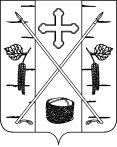 АДМИНИСТРАЦИЯ ПОСЕЛКА БЕРЕЗОВКАБЕРЕЗОВСКОГО РАЙОНА КРАСНОЯРСКОГО КРАЯПОСТАНОВЛЕНИЕп. БерезовкаN п/пФамилия, имя, отчествоДокумент, удостоверяющий личность (серия, номер, кем и когда выдан)Подпись <*>Отметка о нотариальном заверении подписей лиц12345